Welcome toDeep Creek Learning Center:An Acton AcademySPARK Studio (Blended Kindergarten / 1st grade)$6,600 / yearDiscovery Studio Grades 2-5$6,800 / YearExplorer Studio Grades 6-9$7,000/ YearDCLC: An Acton Academy non-refundable enrollment fee of $250 due at the time of acceptance for all studios Flexible tuition schedules available for 9 month or 12 month plans.. FEDERAL TAX ID NUMBER:  23-2833008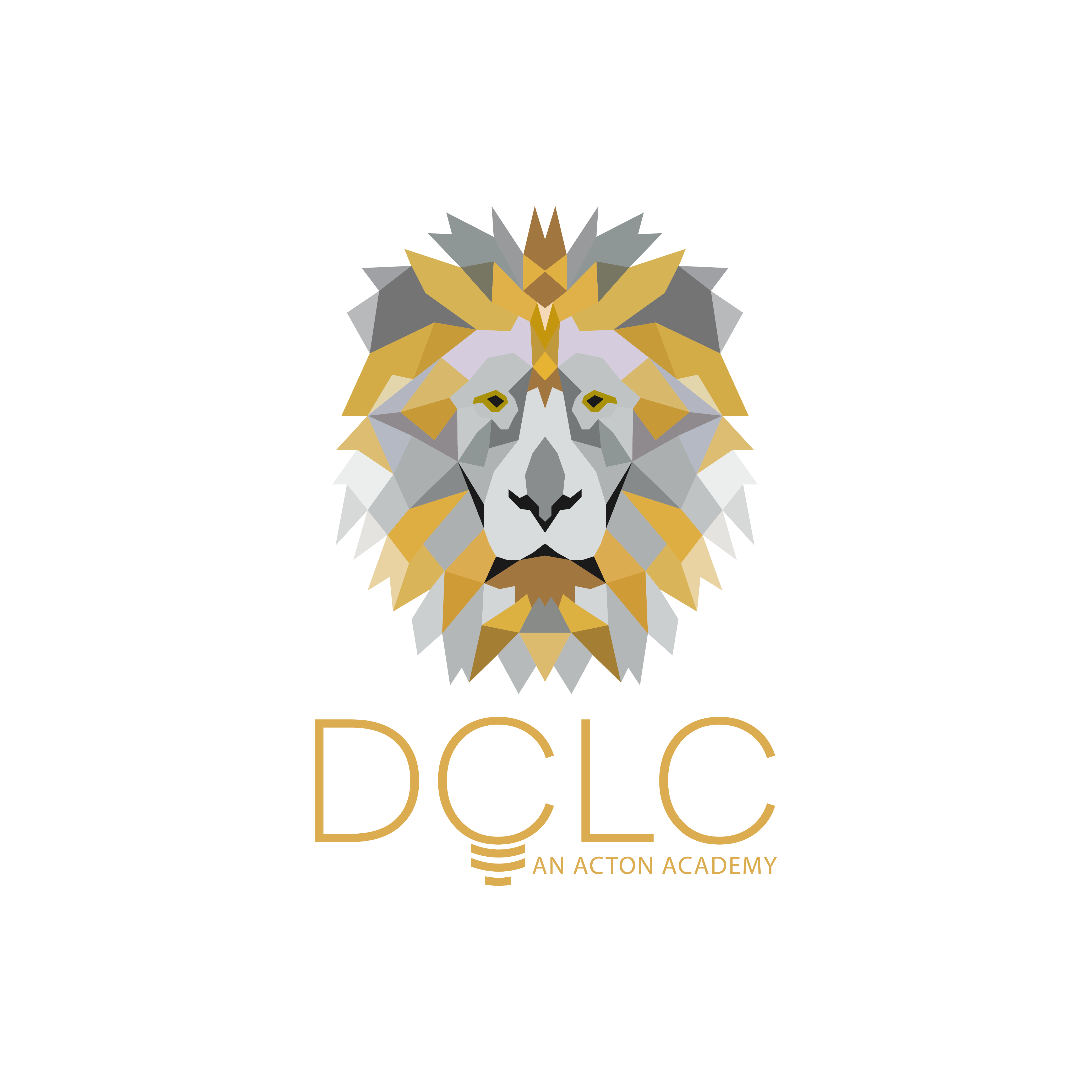 